   В последнее время родители часто слышат о мелкой моторике и о необходимости ее развивать.   Мелкая моторика рук взаимодействует с такими высшими свойствами сознания, как внимание, мышление, координация, воображение.   Развитие навыков мелкой моторики важно еще и потому, что вся дальнейшая жизнь ребенка потребует использование точных координированных движений кистей рук и пальцев, которые необходимы, чтобы одеваться, рисовать, писать, а также выполнять множество разнообразных бытовых и учебных действий.    Как же развивать мелкую моторику? И где найти время для занятий с малышом?   Но кто сказал, что развитие мелкой моторики требует много свободного времени?   Пока мама управляется со своими делами на кухне, кроха и его пальчики отправятся навстречу приключениям.«Песчаные рисунки».Для этой игры лучше использовать однотонные тарелки или подносы, а на художника надеть фартук.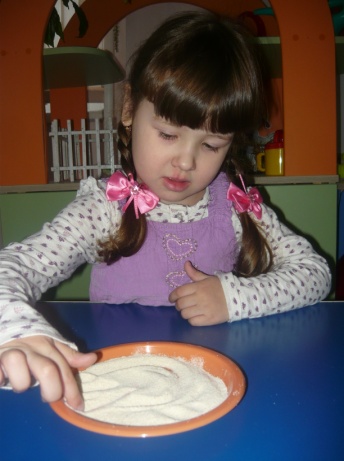 Насыпьте на поднос немного муки или манной крупы, и пальчик ребенка превратится в волшебный карандаш, который будет рисовать солнышко, цветок или геометрические фигуры.2.«Бусы для мамы». 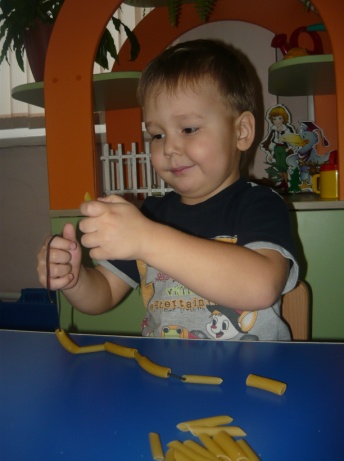 Разнообразные нанизывания, отлично развивают руку. Нанизывать можно все что нанизывается: пуговицы, бусины, но так как мы сидим на кухне, самый удобный материал для нас – это рожки и макароны.3.«Трафареты».Обводить можно все что угодно – дно стакана, перевернутое блюдце, собственную ладонь, ложку. Особенно подходят для этой цели различные формочки для выпечки печенья и кекса.4.«Золушка» Смешайте 2 вида крупы, или бобовых культур, например: фасоль и горох. Предложите малышу разобрать каждый вид в разные емкости.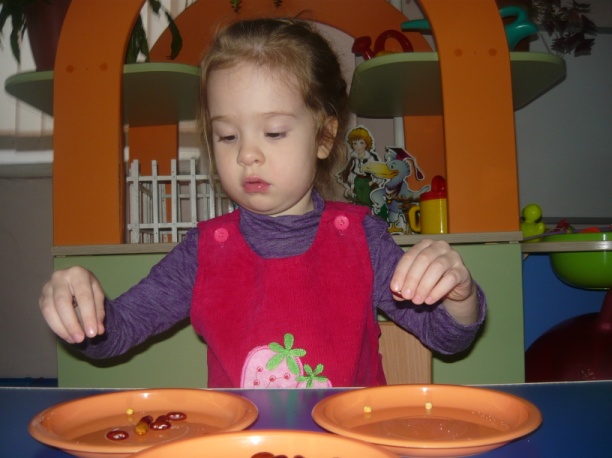 5.«Выложи по контуру» Распечатайте за ранее, вот такие простые раскраски. Дайте ребенку фасоль или горох и пусть ребенок выложит рисунок по контуру. Можно  рисунок не просто выкладывать, а приклеивать на клей ПВА. Можно, вместо крупы, использовать скорлупу вареных яиц, она также послужит прекрасным материалом для детских аппликаций.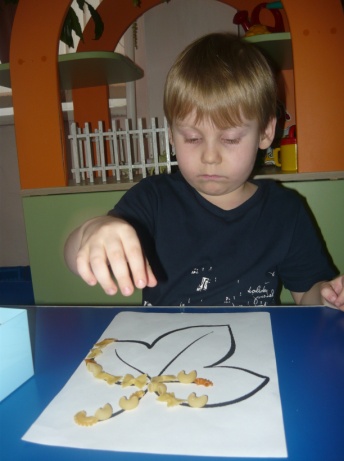 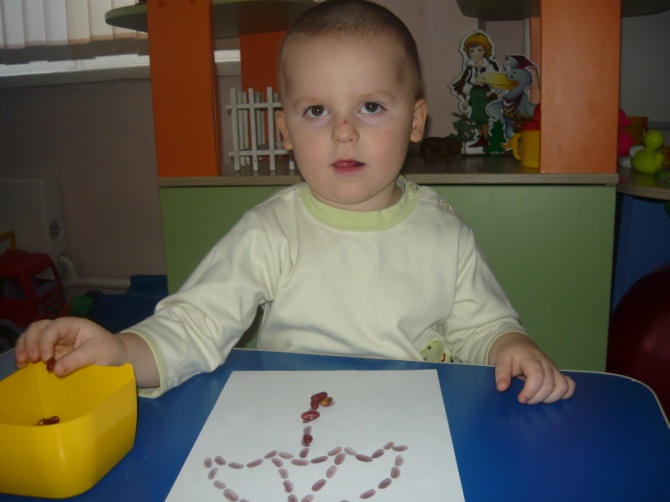 Освоение таких «пальчиковых игр»Подарит вам и вашему малышу немало приятных минут интересного и полезного общения!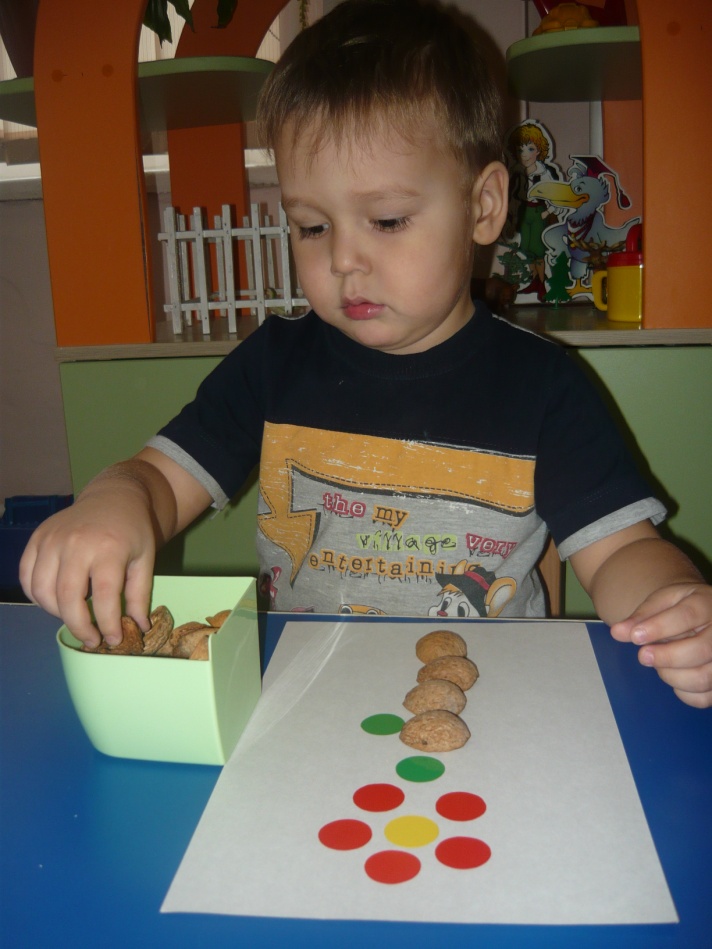 Поощряйте творчество и развивайте фантазию ваших детей!                         МБ ДОУ Детский сад №248